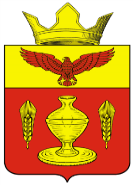 ВОЛГОГРАДСКАЯ ОБЛАСТЬПАЛЛАСОВСКИЙ МУНИЦИПАЛЬНЫЙ РАЙОНГОНЧАРОВСКИЙ СЕЛЬСКИЙ СОВЕТР Е Ш Е Н И Е«28 » апреля  2020 год                     п. Золотари                                            № 15/3О внесении изменений и дополнений в Решение № 13/1 от 16.04. 2019г.  «Об утверждении Порядка осуществления муниципального контроля за обеспечением сохранности автомобильных дорог местного значения  в границах населенных пунктов Гончаровского сельского поселения»         С целью приведения законодательства Гончаровского сельского поселения в соответствии с действующим Федеральным законодательством Российской Федерации, руководствуясь статьей 7 Федерального закона от 06 октября 2003 года №131-ФЗ «Об общих принципах организации местного самоуправления в Российской Федерации», Заволжский сельский Совет Р Е Ш И Л:       1. Внести изменения и дополнения в Решение Гончаровского сельского Совета № 13/1 от 16.04. 2019г. «Об утверждении Порядка осуществления муниципального контроля за обеспечением сохранности автомобильных дорог местного значения  в границах населенных пунктов Гончаровского сельского поселения» (далее - Решение).         1.1 Подпункт 3 пункта 3.6.  Порядка изложить в следующей редакции:«3) приказ (распоряжение) руководителя органа уполномоченного органа местного самоуправления, изданный в соответствии с поручениями Президента Российской Федерации, Правительства Российской Федерации и на основании требования прокурора о проведении внеплановой проверки в рамках надзора за исполнением законов по поступившим в органы прокуратуры материалам и обращениям».       2.Контроль за исполнением настоящего Решения оставляю за собой.       3.Настоящее Решение вступает в силу с момента его официального опубликования (обнародования).Глава Гончаровского                                                                 сельского поселения                                                      С.Г. НургазиевРег: №  26/2020